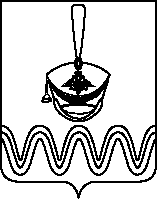 П О С Т А Н О В Л Е Н И ЕАДМИНИСТРАЦИИ БОРОДИНСКОГО СЕЛЬСКОГО ПОСЕЛЕНИЯПРИМОРСКО-АХТАРСКОГО РАЙОНА от 03.05.2018                                                                                                   № 120станица БородинскаяОб отмене постановления администрации Бородинского сельского поселения Приморско-Ахтарского района от 16.01.2017 года № 27 «Об утверждении административного регламента предоставления муниципальной услуги «Предоставление в собственность земельных участков, находящихся в муниципальной собственности,  гражданам для индивидуального жилищного строительства, ведения личного подсобного хозяйства в границах населенного пункта, садоводства, дачного хозяйства, гражданам и крестьянским (фермерским) хозяйствам для осуществления крестьянским (фермерским) хозяйством его деятельности»»В соответствии Федеральным законом от 27 июля 2010 года № 210-ФЗ «Об организации предоставления государственных и муниципальных услуг», Федеральным законом от 6 октября 2003 года № 131-ФЗ «Об общих принципах организации местного самоуправления в Российской Федерации», приказом департамента информатизации и связи Краснодарского края от 28 августа 2017 года № 144 «Об утверждении типового (рекомендуемого) перечня муниципальных услуг и функций в сфере контрольно-надзорной деятельности», администрация Бородинского  сельского поселения Приморско-Ахтарского района п о с т а н о в л я е т:        	1. Отменить постановление администрации Бородинского сельского поселения Приморско-Ахтарского района от 16 января 2017 года № 27 «Об утверждении административного регламента предоставления муниципальной услуги «Предоставление в собственность земельных участков, находящихся в муниципальной собственности,  гражданам для индивидуального жилищного строительства, ведения личного подсобного хозяйства в границах населенного пункта, садоводства, дачного хозяйства, гражданам и крестьянским (фермерским) хозяйствам для осуществления крестьянским (фермерским) хозяйством его деятельности»».2. Ведущему специалисту администрации Бородинского сельского поселения Приморско-Ахтарского района разместить настоящее постановление на официальном сайте администрации Бородинского сельского поселения Приморско-Ахтарского района.3. Контроль за выполнением настоящего постановления оставляю за собой.4. Постановление вступает в силу со дня его обнародования.Глава Бородинского сельского поселенияПриморско-Ахтарского района                                                 В.В.ТуровПроект внесен:Ведущий специалист                                                                  А.П.Филина                                                                                   Проект согласован:Ведущий специалист                                                                  Г.А.Коваленко